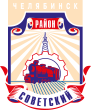 СОВЕТ депутатов советского района
первого созываР Е Ш Е Н И Е27.11.2018											 № 51/2В соответствии с Федеральным законом от 06 октября 2003 года № 131-ФЗ «Об общих принципах организации местного самоуправления в Российской Федерации», Уставом Советского районаСовет депутатов Советского района первого созываР Е Ш А Е Т:1. Принять  к  сведению информацию и. о. начальника отделения надзорной деятельности и профилактической работы № 3 Главного Управления МЧС России по Челябинской области П. А. Сафронова «О проведении профилактических мер по соблюдению требований пожарной безопасности и эвакуации на территории Советского района» (приложение).2. Начальнику организационного отдела Совета депутатов Советского района              (А. А. Дьячков), разместить информацию  и. о. начальника отделения надзорной деятельности и профилактической работы № 3 Главного Управления МЧС России по Челябинской области П. А. Сафронова «О проведении профилактических мер по соблюдению требований пожарной безопасности  и эвакуации на территории Советского района» в информационно-телекоммуникационной сети «Интернет» на официальных сайтах  администрации Советского района города Челябинска (www.sovadm74.ru) и Челябинской городской Думы (www.chelduma.ru) в разделе: составы Советов депутатов  и муниципальные правовые акты районов. 3. Настоящее решение вступает в силу со дня его официального обнародования.Председатель Совета депутатовСоветского района		                                                                       А. Н. Локоцков454091, г. Челябинск, ул. Орджоникидзе 27а (351) 237-98-82. E-mail: sovsovet@mail.ruО проведении профилактических мер по соблюдению требований пожарной безопасности и эвакуации на территории Советского районаВопрос готов для внесения в проектповестки дня заседания Совета депутатов Советского района:Вопрос готов для внесения в проектповестки дня заседания Совета депутатов Советского района:Первый  заместитель Председателя Советадепутатов Советского районаМ. В. ЗайцевПредседатель постоянной комиссииСовета депутатов Советского района по социальной политике и обеспечениюбезопасности жизнедеятельностиВ. Г. ЛапинКонсультант-юрист организационного отделаСовета депутатов Советского районаВ. В. Камерер